CONVENIO DE COLABORACIÓN INTERADMINISTRATIVA ENTRE EL AYUNTAMIENTO DE TIAS Y EL AYUNTAMIENTO DE YAIZA PARA LA ATENCIÓN DE NECESIDADES TEMPORALES EN MATERIA DE RECURSOS HUMANOS.REUNIDOSDe una parte, D. José Juan Cruz Saavedra, Alcalde-Presidente del Ayuntamiento de Tías, en la representación que ostenta en virtud del artículo 21.1.b) de la ley 7/1985, de 2 de Abril, Reguladora de las Bases de Régimen Local, y facultado para suscribir el presente Convenio por acuerdo de la Junta de Gobierno Local de fecha 22 de noviembre de 2021.De otra parte, D. Oscar Manuel Noda González, Alcalde-Presidente del Ayuntamiento de Yaiza, en la representación que ostenta en virtud del artículo 21.1.b) de la ley 7/1985, de 2 de Abril, Reguladora de las Bases de Régimen Local, y facultado para suscribir el presente Convenio por acuerdo de la Junta de Gobierno Local de fecha 13 de diciembre de 2021.EXPONENPRIMERO.- Que las administraciones públicas actúan y se relacionan de acuerdo con el principio de lealtad institucional y, en consecuencia, deben prestar, en el ámbito propio, la cooperación y asistencia activas que las otras administraciones pudieran recabar para el eficaz ejercicio de sus competencias.SEGUNDO.- Que la colaboración y cooperación entre las diferentes Administraciones Públicas y, en especial, entre las propias Entidades Locales, se configuran como principios que deben regir sus relaciones tal y como se señala en los artículos 10 y 57 de la Ley 7/1985, de 2 de abril Reguladora de las Bases de Régimen Local, en el artículo 3.1.k) de la Ley 40/2015, de 1 de octubre, de Régimen Jurídico del Sector Público y en el artículo 1.1.) del Texto Refundido del Estatuto Básico del Empleado Público, aprobado por Real Decreto legislativo 5/2015, de 30 de octubre.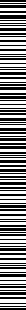 TERCERO.- Conforme a lo dispuesto en el artículo 140 de la Ley 40/2015, de 1 de octubre, de Régimen Jurídico del Sector Público las relaciones interadministrativas se regirán por los principios de lealtad institucional; adecuación al orden de distribución de competencias establecido en la Constitución y los Estatutos de Autonomía y en la normativa del régimen local; colaboración, entendido como el deber de actuar con el resto de Administraciones Públicas para el logro de fines comunes; cooperación, cuando dos o más Administraciones Públicas, de manera voluntaria y en el ejercicio de sus competencias, asumen compromisos específicos en aras de una acción común; coordinación, en virtud del cual una Administración Pública y, singularmente, la Administración General del Estado, tiene la obligación de garantizar la coherencia de las actuaciones de las diferentes Administraciones Públicas afectas por una misma materia para la consecución de un resultado común, cuando así lo prevé la Constitución y el resto del ordenamiento jurídico; eficiencia en la gestión de los recursos públicos, compartiendo el uso de recursos comunes, salvo que no resulte posible o se justifique en términos de su mejor aprovechamiento; responsabilidad de cada Administración Pública en el cumplimiento de sus obligaciones y compromisos; garantía e igualdad en el ejercicio de los derechos de todos los ciudadanos en sus relaciones con las diferentes Administraciones; solidaridad interterritorial de acuerdo con la Constitución.En particular, el artículo 144 del mismo texto legal contempla como técnicas de cooperación, entre otras, la prestación de medios materiales, económicos o personales a otras Administraciones Públicas.Cuarto.- Que ambas administraciones tienen como finalidad común, en el ámbito de sus competencias, la prestación de servicios públicos locales de forma continuada y eficaz, de forma que la misma puede verse afectada, en un momento dado, por la falta de determinados recursos humanos y la imposibilidad de disponer de los mismos, en supuestos de urgente e inaplazable necesidad, conforme a los procedimientos de selección legalmente previstos.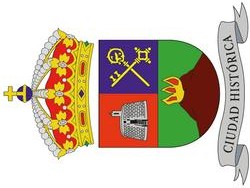 Quinto.- que el recurso a las bolsas de trabajo o listas de reserva es la forma más adecuada de cubrir las necesidades de efectivos que van surgiendo.Sexto.- Que la diversa tipología de servicios que prestan las entidades locales y la misma cualificación que ha de exigirse a los profesionales hace que resulte complicado que en cada Corporación se formen bolsas de reserva que den respuesta a todas las necesidades que van planteando.Séptimo.- Que el Gobierno de Canarias a través de la Recomendación Nº2, de 25 de junio de 2012, sobre “Formalización de contratos para sustitución de trabajadores afectos a servicios públicos esenciales en caso de urgente e inaplazable necesidad”, de la Viceconsejería de Administración Pública, Consejería de Presidencia, Justicia e Igualdad, recomienda a cada Corporación Local constituir, mediante convocatoria pública en la que se garanticen los principios constitucionales de igualdad, mérito y capacidad, listas de reserva par a la sustitución temporal de sus trabajadores. De no disponer de tales listas, se podrá acudir a las constituidas por otras entidades locales o por el Cabildo Insular respectivo para el nombramiento o la contratación de personal con vínculo funcionarial o laboral y carácter temporal, por razones de urgencia en la prestación del servicio.Que, en virtud de lo anterior, en aplicación de lo dispuesto en el artículo 57.1 de la Ley 7/1985, de 2 de abril, Reguladora de las Bases del Régimen Local, en relación con lo dispuesto en los artículos 47 y siguientes de la Ley 40/2015, de 1 de octubre, de Régimen Jurídico del Sector Público, y con la voluntad de ajustar sus relaciones recíprocas a los deberes de información mutua, colaboración y respeto a los ámbitos competenciales respectivos, ambas partes acuerdan la suscripción del presente convenio de colaboración con sujeción a las siguientesCLÁUSULASPrimera: Objeto del convenio.Es objeto del presente Convenio, que se suscribe en la línea de la Recomendación nº2 del Gobierno de Canarias, formalizar la colaboración entre el Ayuntamiento de Tías y el Ayuntamiento de Yaiza en materia de recursos humanos, a fin de conseguir una óptima gestión de los mismos, concretándose en la articulación de un sistema de colaboración que posibilite la cooperación entre dichas Corporaciones, mediante la utilización compartida de las listas de reserva constituidas en los diferentes Ayuntamientos, para la cobertura de las necesidades urgentes y prioridades que cada entidad determine, así como a los principios de igualdad, mérito, capacidad y publicidad.Segunda: Compromisos que asumen las partes.Cada una de las partes se compromete a ajustar sus relaciones a los deberes de información mutua, colaboración y coordinación, de conformidad con la Ley 7/1985, de 2 de abril, Reguladora de las Bases de Régimen Local, contribuyendo así a la eficacia y eficiencia entre ambas Administraciones.Para la consecución del objeto del Convenio, y dentro del ejercicio de sus respectivas competencias y fines, las Administraciones se comprometen, en tanto resulte compatible con sus necesidades y previsiones, a facilitarse entre sí las listas de reserva de las categorías de las que dispongan en cada momento para su nombramiento y/o contratación interino/laboral temporal por la entidad local que lo requiera, en los términos legalmente previstos.Tercera: Procedimiento de puesta a disposición.La Administración interesada dirigirá la petición razonada a la otra Administración que disponga de lista de reserva, indicando la clase o categoría profesional de las funciones a desempeñar, la titulación o requisitos específicos que sean necesarios, el número de efectivos, las retribuciones a percibir, la modalidad y duración del nombramiento o contratación.El procedimiento de llamamiento será aprobado por la Administración que disponga de lista de reserva y la vaya a ceder a la otra Corporación.Cuarta: Condiciones de los nombramientos.La utilización mutua de las listas de reserva de la otra Administración no puede suponer ninguna merma de los derechos de los integrantes de las correspondientes listas, cuya gestión se regirá por la normativa que resulte de aplicación en cada entidad; en este sentido, será totalmente voluntario para los integrantes de la lista la aceptación de llamamientos efectuados a instancia del Ayuntamiento distinto del conformante de la lista, sin que, en consecuencia, la no aceptación pueda implicar ningún perjuicio para su posicionamiento en la lista de la Administración convocante, salvo que la convocatoria en cuestión ya recogiese la posibilidad de utilización de las listas por otra Administración, en cuyo caso, se estará a la normativa aplicable en cada entidad.El Ayuntamiento titular de la bolsa tendrá prioridad para recurrir a la misma a los efectos de cubrir las necesidades de personal. Así, la aceptación e incorporación a un puesto de trabajo en un Ayuntamiento distinto del titular de la bolsa no supondrá modificación alguna en la misma, por lo que sus integrantes seguirán formando parte de ella en el mismo lugar que ocupaban a los efectos de la realización de llamamiento por parte del Ayuntamiento titular. No obstante, en el supuesto de que el llamamiento por parte del Ayuntamiento titular fuera realizado por otra Administración distinta de la titular de la lista, sí habrá de efectuarse al siguiente de la misma.El empleado público designado devengará las retribuciones que correspondan al amparo de los acuerdos, o normas de aplicación correspondientes, del Ayuntamiento en el cual preste efectivamente sus servicios, correspondiéndole a este el abono de las retribuciones, y cuantos otros gastos genere la relación laboral.En todos aquellos aspectos, legislativos y de funcionamiento, no contenidos en el presente Convenio serán de aplicación los acuerdos que en esta materia rijan en el Ayuntamiento en el que haya sido efectivamente nombrado.Quinta: Publicidad mutua.Las Administraciones firmantes se comprometen a publicar en sus espacios virtuales las convocatorias de los procesos de selección de los que deriven la constitución de listas de reserva, así como de los procedimientos específicos para tal fin.Sexta: Régimen económico.El desarrollo y ejecución del presente Convenio de colaboración no generará contraprestación económica a favor de ninguna de las partes.Séptima: Régimen jurídico.Este Convenio tiene naturaleza administrativa, siéndole de aplicación la previsión del artículo 6.1.b) de la Ley 9/2017, de 8 de noviembre, de Contratos del Sector Público, por lo que queda fuera del ámbito de aplicación de dicha Ley, resultándole de aplicación los artículos 55 a 62 de la Ley 7/1985, de 2 de abril y las disposiciones legales vigentes en materia de régimen local. Supletoriamente, se aplicará lo dispuesto en la Ley 39/2015, de 1 de octubre, del Procedimiento Administrativo Común de las Administraciones Públicas, y la Ley 40/2015, de 1 de octubre, de Régimen Jurídico del Sector Público.Octava: Transparencia.Este Convenio se somete a lo dispuesto en la Ley 19/2013, de 9 de diciembre, de Transparencia, Acceso a la Información Pública y Buen Gobierno.Novena: Protección de datos de carácter personal.En cumplimiento del reglamento UE 2016/679 del 27 de abril de 2016 y de la Ley Orgánica 3/2018 del 5 de diciembre, se les advierte a los intervinientes que el responsable del tratamiento de los datos de carácter personal presentes en este convenio, así como los datos que se pudieran recabar por la ejecución del mismo será cada una de las entidades intervinientes del mismo. Dichos datos serán utilizados por cada entidad con la finalidad de ejecutar adecuadamente el mismo y se conservarán hasta que el afectado ejerza su derecho de cancelación salvo disposición legal que lo impida. Los datos no se cederán hasta que el afectado ejerza su derecho de cancelación salvo disposición legal que lo impida. Los datos no se cederán a terceros salvo en los casos en que exista una obligación legal o sean necesarios para la ejecución del presente convenio. Asimismo, cada afectado, queda informado que tiene derecho a acceder a sus datos personales, rectificarlos, cancelarlos, oponerse a su tratamiento, limitarlo, solicitar su portabilidad o reclamar ante la autoridad de control, en los términos y con las limitaciones establecidas en la actual normativa de Protección de Datos de Carácter Personal ante cada uno de los responsables.Décima: Mecanismo de seguimiento, vigilancia y control.Para la buena coordinación y seguimiento de las acciones y su óptimo desarrollo, los responsables de ambas corporaciones estarán en contacto y comunicación permanente, reuniéndose siempre que lo consideren conveniente, comprometiéndose a resolver, de mutuo acuerdo, todas las incidencias que puedan surgir a lo largo del desarrollo de las acciones objeto de este convenio.Decimoprimera: Vigencia del Convenio.El presente Convenio tendrá una vigencia de cuatro años contados a partir de la fecha de su firma.En cualquier momento antes de la finalización del plazo previsto en el apartado anterior, los firmantes del convenio podrán acordar unánimemente su prórroga por un periodo de hasta cuatro años adicionales o su extinción.Decimosegunda: Modificación.En caso de que una de las partes quiera modificar el Convenio deberá comunicárselo a la otra con una antelación mínima de un mes a la fecha de conclusión del mismo, y en todo caso requerirá el acuerdo unánime de las partes.Decimotercera: Causas de extinción.Serán causas de extinción del presente Convenio:La expiración del plazo de vigencia o, en su caso, de sus prórrogas.La resolución por incumplimiento total o parcial de las cláusulas del mismo por cualquiera de las partes.La decisión unilateral de una de las partes.Causas sobrevenidas que imposibiliten el cumplimiento de las cláusulas del Convenio.Las demás causas que resulten legalmente de aplicación.Y todo ello sin perjuicio de la finalización de las actividades que estuvieran comprometidas hasta la fecha de resolución del convenio.La Comisión de Seguimiento continuará en funciones y será la encargada de resolver las cuestiones que pudieran plantearse en relación con las actuaciones en curso o derivadas del convenio y, asimismo, para el caso de producirse la extinción, hasta que se resuelvan las cuestiones pendientes.Decimocuarta: Ámbito jurisdiccional.Ambas partes someterán las cuestiones litigiosas que puedan plantearse a la competencia de la Jurisdicción Contencioso-Administrativa.Y en prueba de conformidad, ambas partes firman el presente Convenio,DOCUMENTO FIRMADO ELECTRONICAMENTEAyuntamiento de Tías	Ayuntamiento de YaizaAlcalde-Presidente	Alcalde-PresidenteFdo.: José Juan Cruz Saavedra	Fdo.: D. Oscar Manuel Noda González